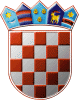 	REPUBLIKA HRVATSKA	DRŽAVNO IZBORNO POVJERENSTVO	REPUBLIKE HRVATSKEKLASA:	003-08/19-01/01URBROJ:	507-02/05-19-54/1Zagreb, 	2. srpnja 2019.IZVADAK IZ ZAPISNIKA171. sjednice Državnog izbornog povjerenstva Republike Hrvatskeodržane 2. srpnja 2019. u 12,30 sati u sjedištu Državnog izbornog povjerenstva Republike Hrvatske, Visoka 15, Zagreb.D N E V N I   R E Dusvajanje zapisnika sa 169. i 170. sjednice PovjerenstvaOdlučivanje o zahtjevima županijskih izbornih povjerenstava o povećanju odobrenih limita za materijalne troškove i troškove stručnog timaDonošenje odluka o utvrđivanju iznosa sredstava za materijalne troškove i naknade za stručni tim na izborima članova u Europski parlament iz Republike Hrvatske za županijska izborna povjerenstva Krapinsko-zagorske županije, Karlovačke županije, Varaždinske županije, Koprivničko-križevačke županije, Bjelovarsko-bilogorske županije, Virovitičko-podravske županije, Požeško-slavonske županije, Brodsko-posavske županije, Vukovarsko-srijemske županije, Istarske županije, Dubrovačko-neretvanske županije, Šibensko-kninske županije, Ličko-senjske županije, Primorsko-goranske županije, Sisačko-moslavačke županije, Splitsko-dalmatinske županije, Zagrebačke županije, Međimurske županije, Osječko-baranjske županije, Zadarske županije te Gradskog izbornog povjerenstva Grada Zagreba Donošenje Odluke o isplati sredstava za rad djelatnika Porezne uprave a) Razmatranje teksta Ugovora o izvođenju radova obnove istočnog dijela pročelja zgrade Naručitelja u Zagrebu, Visoka 15b) Razmatranje teksta Ugovora o izvođenju stručnog nadzora u gradnji i poslova koordinatora zaštite na radu (koordinator II)RaznoDnevni red je prihvaćen te je na sjednici usvojeno:Ad.1. Odobravaju se zahtjevi županijskih izbornih povjerenstava za povećanje odobrenih limita za materijalne troškove/troškove stručnog tima Ad.2. Odluke o utvrđivanju iznosa sredstava za materijalne troškove i naknade za stručni tim na izborima članova u Europski parlament iz Republike Hrvatske za županijska izborna povjerenstva Krapinsko-zagorske županije, Karlovačke županije, Varaždinske županije, Koprivničko-križevačke županije, Bjelovarsko-bilogorske županije, Virovitičko-podravske županije, Požeško-slavonske županije, Brodsko-posavske županije, Vukovarsko-srijemske županije, Istarske županije, Dubrovačko-neretvanske županije, Šibensko-kninske županije, Ličko-senjske županije, Primorsko-goranske županije, Sisačko-moslavačke županije, Splitsko-dalmatinske županije, Zagrebačke županije, Međimurske županije, Osječko-baranjske županije, Zadarske županije te Gradskog izbornog povjerenstva Grada ZagrebaAd.3. Odluka o isplati sredstava za rad djelatnika Porezne upraveAd.4. a) Nacrt Ugovora o izvođenju radova obnove istočnog dijela pročelja zgrade Naručitelja u Zagrebu, Visoka 15 	b) Nacrt Ugovora o izvođenju stručnog nadzora u gradnji i poslova koordinatora zaštite na radu (koordinator II)Ad.5. RaznoTajnica                           				   Predsjednik       Albina Rosandić, v.r.                    			 	 Đuro Sessa, v.r.